Publicado en Alicante el 21/09/2018 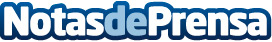 Cerrajeros Alicante AC continúa su expansión y trae grandes novedadesLa empresa de cerrajería AC sigue abarcando nuevas localidades y ofreciendo servicios más rápidos las 24 horas del día y los 365 días del añoDatos de contacto:Ariel CrespoRedacción y publicación.605 903 344Nota de prensa publicada en: https://www.notasdeprensa.es/cerrajeros-alicante-ac-continua-su-expansion-y Categorias: Bricolaje Valencia Consumo http://www.notasdeprensa.es